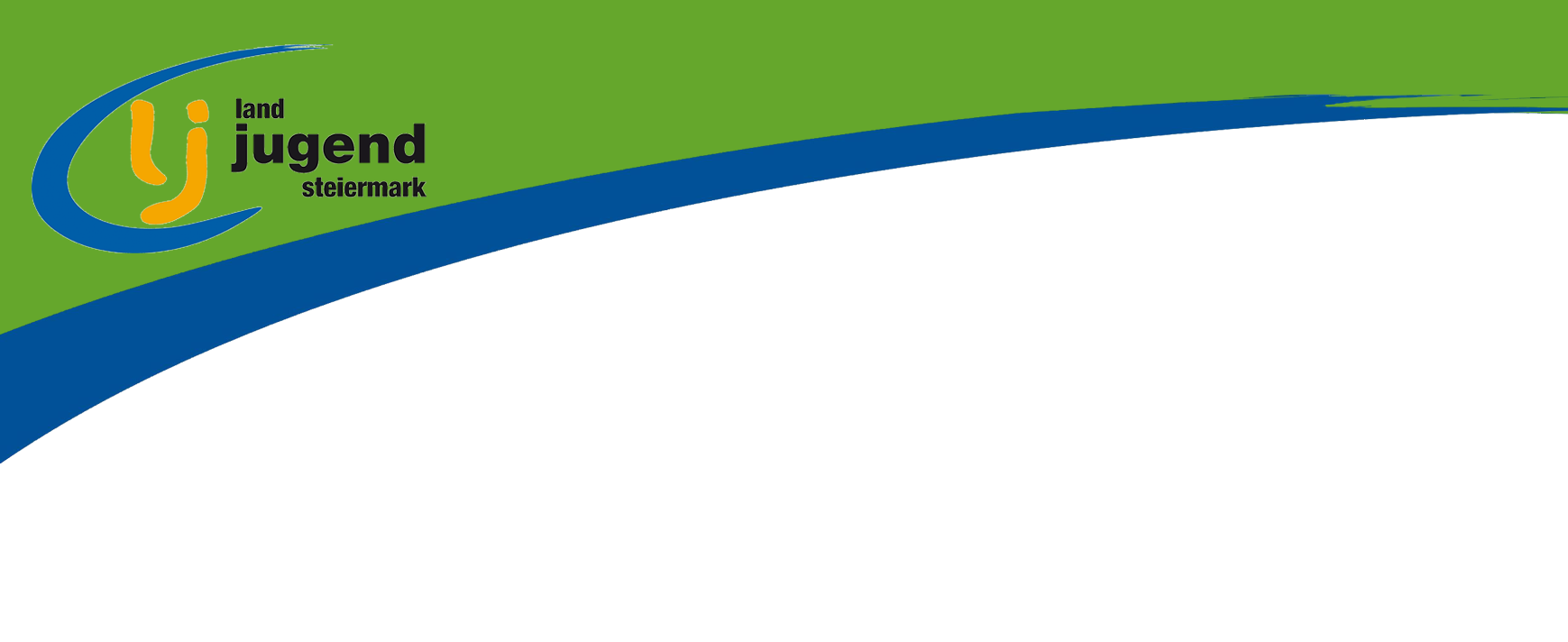 Putz-Checkliste für interne LJ Veranstaltungen im LJ Raum: 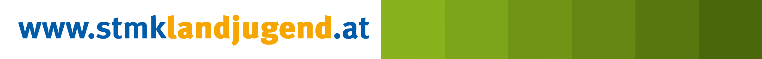 Aufgabe DatumDatumDatumDatumDatumVor der Veranstaltung Zuständige Person: Ausreichend gereinigte/desinfizierte Tische und Stühle aufstellen (auf Mindestabstand achten)Gegebenenfalls Sitzplan erstellen (auf Mindestabstand achten)Trackingliste (Teilnahmeliste) auflegen Fenster öffnen – gut Lüften (in geschlossenen Räumen jede Stunde 
für mind. 5 Minuten)Geschirrspüler ausräumen Sicherstellen, dass Gläser, Kaffeegeschirr… nicht verwechselt werden können (ev. kleine Getränkeflaschen für jede/n TN)Desinfektionsmittel bereitstellenWC Anlagen überprüfen (Warmwasser, Flüssigseife, Einweghandtücher)erledigt: Unterschrift/KürzelNach der Veranstaltung Zuständige Person:Fenster öffnen – gut Lüften  Mülleimer leerenGeschirrspüler einräumen Waschbecken und WCs 
putzen & desinfizierenTürschnallen desinfizieren Fenstergriffe desinfizieren Lichtschalter desinfizieren Handläufe bei Stiegen desinfizieren Tische desinfizierenLaptop (Tastatur) desinfizierenDrucker (Bedienfeld) desinfizierenKühlschrak desinfizieren (Tür)Überprüfen ob noch genügend Desinfektionsmittel, Seife, Einweg-handtücher.. da sind 
(Meldung an Corona-Beauftragte/n) erledigt: Unterschrift/Kürzel